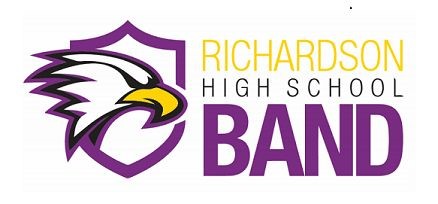  GOLDEN EAGLE BAND 2019 MARCH-A-THON! I play the (​instrument) in​ Richardson High School’s Golden Eagle Band. Being a member of a 250 person band is a lot of fun and a lot of hard work. We enjoy playing our part in the Richardson community by not just performing at high school football games but also marching in other local events including the Richardson Holiday Parade, the RHS Homecoming Parade, and the Spring Creek Memorial Day Parade.  Band requires a high level of commitment and discipline from all members in order to make a few sheets of music jump off the page into a memorable marching or concert performance. We give it our all and, in turn, it prepares us to be future community leaders and business owners such as yourself. The Golden Eagle Band is seeking (​insert company name here)’s​ financial support to keep the band marching strongly into the future. On Saturday, September 28, 2019,  GEB will hold its annual 5k March-A-Thon through Richardson neighborhoods bordering RHS. It’s one of the band’s largest fundraisers of the year and we need your help.  In appreciation of your financial support, we showcase our corporate sponsors in band materials that go out to a network of over 250 GEB families who call the Richardson area home. Please see the next page for sponsorship levels. If your business cannot sponsor us at this time, please consider a donation of any size.  All tax deductible donations help support band activities, keep fees reasonable and supply scholarships to ensure every student has the opportunity to participate.  Thank you for your continued support of the Richardson High School Golden Eagle Band. Please come by the stadium this season and check out our 2019 Marching Show.  We’d love to see you there. (Student Name) Richardson Area Band Club P.O. Box 832919 Richardson, TX  75083-2919 Questions about the March-A-Thon?  Please email the band a marchathon@richardsonband.org. 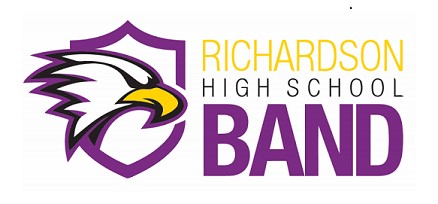 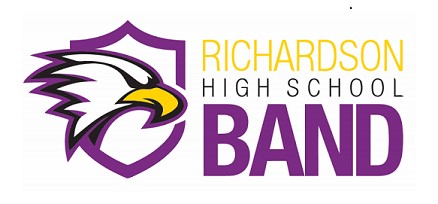 2019 March-a-Thon Corporate Sponsorship FormForm deadline: Monday, September 9thStudent Name: ___________________________________________ Date: ___________________________________Name of Sponsor: ________________________________________ Phone: __________________________________Sponsor Address: ___________________________________________________________________________________Contact Name: _______________________________________ Contact Email: ______________________________Authorized by: ___________________________________________ Title: ______________________________________ 	 	 	Name – Please Print ☐ GOLDEN EAGLE Level at $2,500 – ONLY ONE SOLD - PREMIUM placement in the following:♪ Company Name and Logo* --PREMIUM spot on sleeve of the March-a-Thon T-Shirt ♪ Quarter page ad with Company Name and Logo in 2019 RHS Football Program. ♪ Verbal Recognition at all Full Band and Jazz Band Concerts♪ Presenting Sponsor at Golden Eagle Band Fall Premiere. Opportunity to display marketing materials during this event.♪ Special reserved seating for 10 at the GEB Fall Premiere and all 2019-2020 School Year Band Concerts.♪ GOLD Level perks☐ EAGLE Level at $1,500 – ONLY TWO SOLD - PREMIUM placement in the following:♪ Company Name and Logo* --PREMIUM spot on 2019 March-a-Thon T-Shirt ♪ Special reserved seating for 4 at the GEB Fall Premiere and all 2019-2020 School Year Band Concerts.♪ GOLD Level perks☐ GOLD Level at $750 – LARGE placement in the following: ♪ Company Name and Logo* on 2019 March-a-Thon T-Shirt ♪ Sponsor Name, Logo*, and Link on the band website (2019-2020 school year) ♪ Company Name and Logo* on the March-a-Thon Banner ♪ Company Name and Logo* included in the 2019 Winter & 2020 Spring Concert Program ☐ PURPLE Level at $500 – MEDIUM Placement in the following: ♪ Company Name and Logo* on 2019 March-a-Thon T-Shirt ♪ Sponsor Name, Logo*, and Link on the band website (2019-2020 school year) ♪ Company Name and Logo* on 2019 March-a-Thon Banner ♪ Company Name and Logo* included in the 2019 Winter & 2020 Spring Concert Program ☐ WHITE Level at $300 ♪ Company Name and Logo* on March-a-Thon T-Shirt ♪ Company Name and Logo* included in the 2019 Winter Concert Program♪ Company Name and Logo* on 2019 March-a-Thon Banner☐ Black Level at $200♪ Company Name and Logo* on the March-a-Thon Banner♪ Company Name and Logo* included in the 2019 Winter Concert Program All donations and payments must be in the band safe by 5:00 on Monday September 9th.*Your Logo (vector file) must be emailed to marchathon@richardsonband.org by Monday, September 9All donations should be made payable to the Richardson Area Band Club. All donations to the Richardson Area Band Club qualify as a charitable donation and are tax deductible.